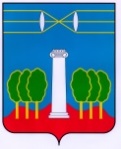 СОВЕТ ДЕПУТАТОВГОРОДСКОГО ОКРУГА КРАСНОГОРСКМОСКОВСКОЙ ОБЛАСТИР Е Ш Е Н И Еот 28.04.2022 №721/54О внесении изменений в положение «О должностях, не относящихся к должностям муниципальной службы и муниципальным должностям городского округа Красногорск Московской области, и об условиях оплаты труда работников, занимающих эти должности»В соответствии с Трудовым кодексом Российской Федерации, Уставом городского округа Красногорск Московской области, Совет депутатов РЕШИЛ:1. Внести в положение «О должностях, не относящихся к должностям муниципальной службы и муниципальным должностям городского округа Красногорск Московской области, и об условиях оплаты труда работников, занимающих эти должности», утвержденное решением Совета депутатов городского округа Красногорск Московской области от 25.01.2018 № 361/23, следующие изменения:1)  раздел IV:а) пункт 4.1.6. изложить в следующей редакции:«4.1.6. Работникам, не отработавшим полного календарного года в связи с использованием ими отпуска без сохранения заработной платы (свыше 14 календарных дней), дополнительные выплаты, предусмотренные подпунктами «а», «б» пункта 4.1.3, производятся за фактически отработанное время.При расчете размера выплат, предусмотренных подпунктами «а», «б» пункта 4.1.3 время нахождения работника в ежегодном оплачиваемом отпуске, периоды временной нетрудоспособности, получения дополнительного профессионального образования с отрывом от производства (без отрыва от производства), учебного отпуска, служебных командировок, дни прохождения диспансеризации, а также время нахождения в отпуске по уходу за ребенком суммируются с фактически отработанным временем.»;б) пункт 4.1.7. признать утратившим силу;в) дополнить пунктом 4.1.9. следующего содержания:«4.1.9. В случае увольнения работника по основаниям, указанным в пунктах 12.7, 13.6 и 14.7 настоящего Положения:- не отработавшего полного календарного года в связи с использованием им отпуска по уходу за ребенком, удержание излишне выплаченной единовременной выплаты и ежегодной денежной выплаты на лечение и отдых не производится;- не отработавшего полного календарного года в связи с использованием в течение календарного года отпуска без сохранения заработной платы суммарно свыше 14 календарных дней, производится удержание излишне выплаченной единовременной выплаты и ежегодной денежной выплаты на лечение и отдых пропорционально количеству дней отпуска без сохранения заработной платы.»;2) абзац второй, подпункты «а», «б» части 12.8. раздела XII исключить;3) часть 13.3. раздела XIII изложить в следующей редакции:«13.3. Работнику, не отработавшему полного календарного года в органе местного самоуправления городского округа Красногорск, органе администрации городского округа Красногорск, наделенного правами юридического лица, муниципальном органе, единовременная выплата производится пропорционально фактически отработанному в текущем году времени на дату осуществления выплаты.»;4) часть 14.4. раздела XIV изложить в следующей редакции:«14.4. Работнику, не отработавшему полного календарного года в органе местного самоуправления городского округа Красногорск, органе администрации городского округа Красногорск, наделенного правами юридического лица, муниципальном органе, выплата ежегодной денежной выплаты на лечение и отдых производится пропорционально фактически отработанному в текущем году времени на дату осуществления выплаты.».2. Настоящее решение вступает в силу после официального опубликования.3. Опубликовать настоящее решение в газете «Красногорские вести» и разместить на официальном сайте Совета депутатов городского округа Красногорск Московской области.Разослать: в дело, главе, Регистр, Консультант Плюс, прокуратуру, редакцию газеты «Красногорские вести»Глава               городского округа Красногорск              ПредседательСовета депутатовД.В. Волков ___________________С.В.Трифонов ___________________